	Happy New Year, and welcome back!  We are hopeful that you had a restful break, managing to stay healthy into the new year. We want to thank everyone for joining us at our Winter Sing-Along-what a wonderful event and evening.  I was truly amazed by the children, their willingness to participate, despite the new venue and the lateness of the evening.  This will become part of our yearly traditions. We also want to thank all families who helped the community with donations of toiletries.  Your kindness went a long way to help those in need. 	We have an upcoming parent night on Tuesday January 21st from 6-7pm.  The teachers will be speaking to families about the Montessori Third Year, also known as kindergarten.  Even if your child will not be entering kindergarten next fall (Age 5 by August 31st), please join us for this informative event.  It’s never too early to start planning. Childcare and refreshments for parents will be provided.  If you need childcare, please email Lisa or Trisha, or drop by the office to let us know.  We hope many of you can join us!  	 It is amazing how quickly our current school year is moving, with registration for our 2020-2021 school year right around the corner.  I speak for our entire team when I say that it is a privilege to be your family’s choice in the education and emotional development of your children.  It has been my experience that it really does take a village, and we are honored to be a part of yours. 	 Our current family registration period will begin on Friday January 31st-Friday February 21st.    You will receive your registration packet in your child’s family file.    We are offering an early bird non-refundable registration fee of $100, if you turn in your registration packet by Friday February 7th.  After that the cost goes to $150 through February 21st.         If you are the parent of a toddler who will be moving up between now and September 2020 you will be registering your child for the primary program at this time.  All other toddler families whose child will remain in the toddler program into fall 2020, you will re-register for our toddler community.  Dates to Remember:Tuesday 1/21/20………Understanding Montessori Kindergarten, parent education night from 6-7pm.  (Childcare available-please RSVP).Tuesday 1/28/20………. Toddler parent night, Preparation for Primary 6-7:30PM (childcare available for toddlers-please RSVP). Friday 1/31/20-Friday 2/21/20……Registration for the 2020-2021 School year- for Primary and Toddler families.  Early bird price from 1/31-2/7 of $100. Saturday 2/1/20……………………… Cascadia Open House for perspective families 11-1pm.  VMS open house for perspective families (tell your friends) 10-12pm. Monday February 17th……School Closed, Presidents Holiday ObservedTuesday 2/25/20………………Toddler and Primary classroom visits Open House 3:15-5pm. As a reminder, we are a Nut Free Facility. So please make sure to check all items being sent for lunch. Thank you! In gratitude,Lisa and Trisha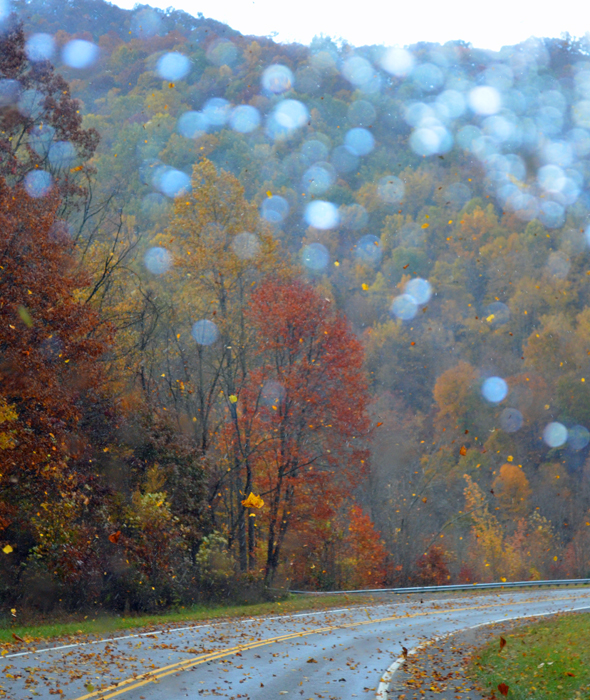 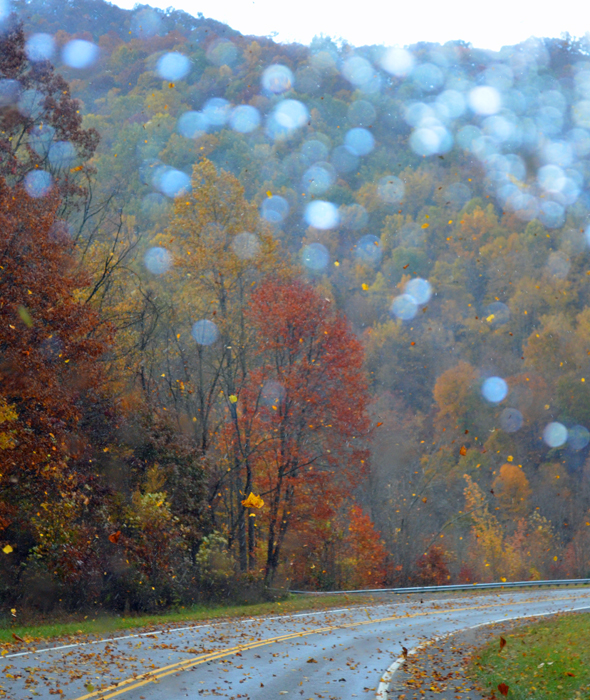 